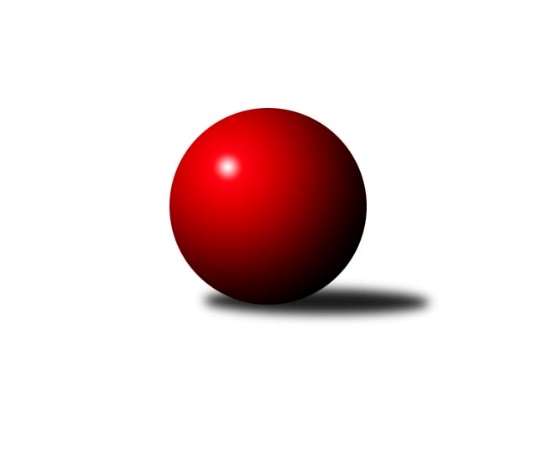 Č.1Ročník 2020/2021	5.9.2020Nejlepšího výkonu v tomto kole: 3393 dosáhlo družstvo: KK Jiskra Rýmařov 3. KLM C 2020/2021Výsledky 1. kolaSouhrnný přehled výsledků:KK Jiskra Rýmařov 	- TJ Prostějov 	5:3	3393:3332	14.0:10.0	5.9.TJ Spartak Přerov ˝B˝	- TJ Unie Hlubina 	4:4	3308:3358	11.5:12.5	5.9.KK Zábřeh B	- TJ Tatran Litovel 	7:1	3199:3048	15.0:9.0	5.9.TJ Sokol Bohumín 	- TJ Odry 	2:6	3163:3273	11.0:13.0	5.9.TJ Sokol Chvalíkovice	- TJ Opava 		odloženo	0.0:0.0	5.9.Sokol Přemyslovice 	- TJ Horní Benešov ˝B˝	6:2	3206:3130	11.5:12.5	5.9.Tabulka družstev:	1.	KK Zábřeh B	1	1	0	0	7.0 : 1.0 	15.0 : 9.0 	 3199	2	2.	TJ Odry	1	1	0	0	6.0 : 2.0 	13.0 : 11.0 	 3273	2	3.	Sokol Přemyslovice	1	1	0	0	6.0 : 2.0 	11.5 : 12.5 	 3206	2	4.	KK Jiskra Rýmařov	1	1	0	0	5.0 : 3.0 	14.0 : 10.0 	 3393	2	5.	TJ Unie Hlubina	1	0	1	0	4.0 : 4.0 	12.5 : 11.5 	 3358	1	6.	TJ Spartak Přerov ˝B˝	1	0	1	0	4.0 : 4.0 	11.5 : 12.5 	 3308	1	7.	TJ Sokol Chvalíkovice	0	0	0	0	0.0 : 0.0 	0.0 : 0.0 	 0	0	8.	TJ Opava	0	0	0	0	0.0 : 0.0 	0.0 : 0.0 	 0	0	9.	TJ Prostějov	1	0	0	1	3.0 : 5.0 	10.0 : 14.0 	 3332	0	10.	TJ Horní Benešov ˝B˝	1	0	0	1	2.0 : 6.0 	12.5 : 11.5 	 3130	0	11.	TJ Sokol Bohumín	1	0	0	1	2.0 : 6.0 	11.0 : 13.0 	 3163	0	12.	TJ Tatran Litovel	1	0	0	1	1.0 : 7.0 	9.0 : 15.0 	 3048	0Podrobné výsledky kola:	 KK Jiskra Rýmařov 	3393	5:3	3332	TJ Prostějov 	Jaroslav Tezzele	153 	 147 	 146 	135	581 	 3:1 	 545 	 127	150 	 136	132	Jan Pernica	Michal Davidík	134 	 156 	 139 	142	571 	 1.5:2.5 	 563 	 146	124 	 151	142	Bronislav Diviš	Ladislav Janáč	115 	 139 	 120 	172	546 	 2:2 	 566 	 142	135 	 145	144	Petr Pospíšilík	Ladislav Stárek	152 	 122 	 153 	162	589 	 3:1 	 572 	 146	135 	 148	143	Karel Zubalík	Antonín Sochor	145 	 135 	 146 	128	554 	 3:1 	 534 	 122	154 	 131	127	Aleš Čapka	Petr Chlachula	136 	 144 	 147 	125	552 	 1.5:2.5 	 552 	 136	146 	 127	143	Miroslav Znojilrozhodčí: Nejlepší výkon utkání: 589 - Ladislav Stárek	 TJ Spartak Přerov ˝B˝	3308	4:4	3358	TJ Unie Hlubina 	Vojtěch Venclík	140 	 124 	 161 	143	568 	 3:1 	 539 	 137	131 	 141	130	Tomáš Rechtoris	David Janušík	152 	 127 	 142 	133	554 	 3:1 	 507 	 141	129 	 121	116	Jan Žídek	Jaroslav Krejčí *1	144 	 114 	 131 	158	547 	 1:3 	 613 	 161	150 	 163	139	Martin Marek	Zdeněk Macháček	156 	 168 	 127 	137	588 	 2:2 	 577 	 140	127 	 164	146	Přemysl Žáček	Vladimír Mánek	117 	 141 	 128 	146	532 	 0:4 	 598 	 148	152 	 143	155	Pavel Marek	Milan Kanda	132 	 138 	 128 	121	519 	 2.5:1.5 	 524 	 129	117 	 128	150	Petr Basta *2rozhodčí: Vladimír Sedláček, Kateřina Fajdeková
střídání: *1 od 61. hodu Michal Loučka, *2 od 61. hodu Michal ZatykoNejlepší výkon utkání: 613 - Martin Marek	 KK Zábřeh B	3199	7:1	3048	TJ Tatran Litovel 	Jiří Srovnal	127 	 128 	 119 	130	504 	 2:2 	 523 	 122	148 	 149	104	Petr Axmann	Václav Švub	130 	 127 	 138 	151	546 	 3:1 	 494 	 127	130 	 119	118	Jakub Mokoš	Miroslav Štěpán	132 	 125 	 123 	128	508 	 3:1 	 501 	 124	116 	 142	119	Miroslav Sigmund	Jiří Michalčík	141 	 109 	 148 	132	530 	 2:2 	 525 	 137	126 	 126	136	Miroslav Talášek	Jan Körner	137 	 170 	 119 	124	550 	 2:2 	 506 	 107	141 	 133	125	Kamil Axmann	Jiří Michálek	149 	 139 	 132 	141	561 	 3:1 	 499 	 121	133 	 133	112	Jiří Fialarozhodčí: Soňa KeprtováNejlepší výkon utkání: 561 - Jiří Michálek	 TJ Sokol Bohumín 	3163	2:6	3273	TJ Odry 	Jan Zaškolný	160 	 140 	 136 	120	556 	 1:3 	 563 	 150	141 	 137	135	Marek Frydrych	Vojtěch Zaškolný	119 	 127 	 104 	141	491 	 2:2 	 487 	 135	96 	 135	121	Stanislav Ovšák *1	Aleš Kohutek	153 	 150 	 124 	130	557 	 3:1 	 533 	 135	147 	 125	126	Petr Dvorský	Karol Nitka	112 	 142 	 144 	125	523 	 2:2 	 530 	 134	137 	 121	138	Daniel Ševčík	Stanislav Sliwka	143 	 140 	 120 	123	526 	 2:2 	 552 	 137	129 	 136	150	Michal Pavič	Fridrich Péli	107 	 160 	 116 	127	510 	 1:3 	 608 	 158	157 	 143	150	Karel Chlevišťanrozhodčí: Dendis Štefan
střídání: *1 od 61. hodu Vojtěch RozkopalNejlepší výkon utkání: 608 - Karel Chlevišťan	 TJ Sokol Chvalíkovice	0	0:0	0	TJ Opava Odloženo na 7.11.2020	 Sokol Přemyslovice 	3206	6:2	3130	TJ Horní Benešov ˝B˝	Radek Grulich	118 	 152 	 151 	124	545 	 2:2 	 515 	 143	108 	 138	126	Luděk Zeman	Pavel Močár	136 	 134 	 130 	113	513 	 0.5:3.5 	 538 	 136	136 	 133	133	Bohuslav Čuba	Karel Meissel	119 	 141 	 128 	146	534 	 1:3 	 544 	 143	143 	 134	124	Josef Matušek	Jiří Šoupal	131 	 140 	 158 	134	563 	 3:1 	 539 	 144	139 	 134	122	Michal Klich	Jan Sedláček	138 	 140 	 125 	126	529 	 3:1 	 499 	 135	116 	 131	117	Martin Bilíček	Ivan Říha	137 	 145 	 121 	119	522 	 2:2 	 495 	 119	112 	 126	138	Petr Dankovičrozhodčí: Zapletal JiříNejlepší výkon utkání: 563 - Jiří ŠoupalPořadí jednotlivců:	jméno hráče	družstvo	celkem	plné	dorážka	chyby	poměr kuž.	Maximum	1.	Martin Marek	TJ Unie Hlubina 	613.00	388.0	225.0	1.0	1/1	(613)	2.	Karel Chlevišťan	TJ Odry 	608.00	383.0	225.0	2.0	1/1	(608)	3.	Pavel Marek	TJ Unie Hlubina 	598.00	394.0	204.0	4.0	1/1	(598)	4.	Ladislav Stárek	KK Jiskra Rýmařov 	589.00	382.0	207.0	4.0	1/1	(589)	5.	Zdeněk Macháček	TJ Spartak Přerov ˝B˝	588.00	402.0	186.0	6.0	1/1	(588)	6.	Jaroslav Tezzele	KK Jiskra Rýmařov 	581.00	394.0	187.0	4.0	1/1	(581)	7.	Přemysl Žáček	TJ Unie Hlubina 	577.00	363.0	214.0	3.0	1/1	(577)	8.	Karel Zubalík	TJ Prostějov 	572.00	394.0	178.0	4.0	1/1	(572)	9.	Michal Davidík	KK Jiskra Rýmařov 	571.00	378.0	193.0	2.0	1/1	(571)	10.	Vojtěch Venclík	TJ Spartak Přerov ˝B˝	568.00	374.0	194.0	3.0	1/1	(568)	11.	Petr Pospíšilík	TJ Prostějov 	566.00	357.0	209.0	2.0	1/1	(566)	12.	Marek Frydrych	TJ Odry 	563.00	358.0	205.0	2.0	1/1	(563)	13.	Jiří Šoupal	Sokol Přemyslovice 	563.00	386.0	177.0	4.0	1/1	(563)	14.	Bronislav Diviš	TJ Prostějov 	563.00	390.0	173.0	13.0	1/1	(563)	15.	Jiří Michálek	KK Zábřeh B	561.00	370.0	191.0	5.0	1/1	(561)	16.	Aleš Kohutek	TJ Sokol Bohumín 	557.00	391.0	166.0	5.0	1/1	(557)	17.	Jan Zaškolný	TJ Sokol Bohumín 	556.00	367.0	189.0	6.0	1/1	(556)	18.	David Janušík	TJ Spartak Přerov ˝B˝	554.00	354.0	200.0	6.0	1/1	(554)	19.	Antonín Sochor	KK Jiskra Rýmařov 	554.00	362.0	192.0	2.0	1/1	(554)	20.	Michal Pavič	TJ Odry 	552.00	377.0	175.0	7.0	1/1	(552)	21.	Miroslav Znojil	TJ Prostějov 	552.00	378.0	174.0	6.0	1/1	(552)	22.	Petr Chlachula	KK Jiskra Rýmařov 	552.00	393.0	159.0	9.0	1/1	(552)	23.	Jan Körner	KK Zábřeh B	550.00	382.0	168.0	3.0	1/1	(550)	24.	Václav Švub	KK Zábřeh B	546.00	343.0	203.0	3.0	1/1	(546)	25.	Ladislav Janáč	KK Jiskra Rýmařov 	546.00	366.0	180.0	7.0	1/1	(546)	26.	Jan Pernica	TJ Prostějov 	545.00	366.0	179.0	4.0	1/1	(545)	27.	Radek Grulich	Sokol Přemyslovice 	545.00	387.0	158.0	3.0	1/1	(545)	28.	Josef Matušek	TJ Horní Benešov ˝B˝	544.00	351.0	193.0	12.0	1/1	(544)	29.	Michal Klich	TJ Horní Benešov ˝B˝	539.00	352.0	187.0	0.0	1/1	(539)	30.	Tomáš Rechtoris	TJ Unie Hlubina 	539.00	358.0	181.0	4.0	1/1	(539)	31.	Bohuslav Čuba	TJ Horní Benešov ˝B˝	538.00	355.0	183.0	3.0	1/1	(538)	32.	Aleš Čapka	TJ Prostějov 	534.00	369.0	165.0	5.0	1/1	(534)	33.	Karel Meissel	Sokol Přemyslovice 	534.00	385.0	149.0	8.0	1/1	(534)	34.	Petr Dvorský	TJ Odry 	533.00	357.0	176.0	5.0	1/1	(533)	35.	Vladimír Mánek	TJ Spartak Přerov ˝B˝	532.00	368.0	164.0	11.0	1/1	(532)	36.	Daniel Ševčík	TJ Odry 	530.00	346.0	184.0	6.0	1/1	(530)	37.	Jiří Michalčík	KK Zábřeh B	530.00	374.0	156.0	8.0	1/1	(530)	38.	Jan Sedláček	Sokol Přemyslovice 	529.00	370.0	159.0	2.0	1/1	(529)	39.	Stanislav Sliwka	TJ Sokol Bohumín 	526.00	339.0	187.0	4.0	1/1	(526)	40.	Miroslav Talášek	TJ Tatran Litovel 	525.00	357.0	168.0	4.0	1/1	(525)	41.	Karol Nitka	TJ Sokol Bohumín 	523.00	348.0	175.0	7.0	1/1	(523)	42.	Petr Axmann	TJ Tatran Litovel 	523.00	369.0	154.0	4.0	1/1	(523)	43.	Ivan Říha	Sokol Přemyslovice 	522.00	348.0	174.0	4.0	1/1	(522)	44.	Milan Kanda	TJ Spartak Přerov ˝B˝	519.00	362.0	157.0	8.0	1/1	(519)	45.	Luděk Zeman	TJ Horní Benešov ˝B˝	515.00	354.0	161.0	10.0	1/1	(515)	46.	Pavel Močár	Sokol Přemyslovice 	513.00	350.0	163.0	5.0	1/1	(513)	47.	Fridrich Péli	TJ Sokol Bohumín 	510.00	353.0	157.0	7.0	1/1	(510)	48.	Miroslav Štěpán	KK Zábřeh B	508.00	352.0	156.0	7.0	1/1	(508)	49.	Jan Žídek	TJ Unie Hlubina 	507.00	346.0	161.0	7.0	1/1	(507)	50.	Kamil Axmann	TJ Tatran Litovel 	506.00	350.0	156.0	10.0	1/1	(506)	51.	Jiří Srovnal	KK Zábřeh B	504.00	366.0	138.0	10.0	1/1	(504)	52.	Miroslav Sigmund	TJ Tatran Litovel 	501.00	331.0	170.0	9.0	1/1	(501)	53.	Martin Bilíček	TJ Horní Benešov ˝B˝	499.00	337.0	162.0	9.0	1/1	(499)	54.	Jiří Fiala	TJ Tatran Litovel 	499.00	345.0	154.0	6.0	1/1	(499)	55.	Petr Dankovič	TJ Horní Benešov ˝B˝	495.00	342.0	153.0	7.0	1/1	(495)	56.	Jakub Mokoš	TJ Tatran Litovel 	494.00	337.0	157.0	9.0	1/1	(494)	57.	Vojtěch Zaškolný	TJ Sokol Bohumín 	491.00	347.0	144.0	11.0	1/1	(491)Sportovně technické informace:Starty náhradníků:registrační číslo	jméno a příjmení 	datum startu 	družstvo	číslo startu20082	Pavel Močár	05.09.2020	Sokol Přemyslovice 	1x14764	Karel Meissel	05.09.2020	Sokol Přemyslovice 	1x7041	Vojtěch Rozkopal	05.09.2020	TJ Odry 	1x
Hráči dopsaní na soupisku:registrační číslo	jméno a příjmení 	datum startu 	družstvo	7685	Karel Zubalík	05.09.2020	TJ Prostějov 	15428	Jakub Mokoš	05.09.2020	TJ Tatran Litovel 	Program dalšího kola:12.09.20	so	15:30	TJ Unie Hlubina – TJ Opava	Malovaný12.09.20	so	10:00	TJ Tatran Litovel – TJ Sokol Chvalíkovice	Kankovský12.09.20	so	13:00	TJ Odry – KK Zábřeh B	Zajíček12.09.20	so	12:00	TJ Prostějov – TJ Sokol Bohumín	Jurda12.09.20	so	15:00	TJ Horní Benešov – KK Jiskra Rýmařov	Dostál12.09.20	so	14:00	TJ Spartak Přerov – Sokol Přemyslovice                  Sedláček,GoldemundIvan Říha, Ptenský Dvorek 90, Ptení 798 43, mob.722 061 442,email: ivan.riha@kuzelky.cz, riha.ivan@seznam.cz,Nejlepší šestka kola - absolutněNejlepší šestka kola - absolutněNejlepší šestka kola - absolutněNejlepší šestka kola - absolutněNejlepší šestka kola - dle průměru kuželenNejlepší šestka kola - dle průměru kuželenNejlepší šestka kola - dle průměru kuželenNejlepší šestka kola - dle průměru kuželenNejlepší šestka kola - dle průměru kuželenPočetJménoNázev týmuVýkonPočetJménoNázev týmuPrůměr (%)Výkon1xMartin MarekHlubina6131xKarel ChlevišťanOdry113.366081xKarel ChlevišťanOdry6081xMartin MarekHlubina110.356131xPavel MarekHlubina5981xJiří MichálekZábřeh B107.765611xLadislav StárekRýmařov5891xPavel MarekHlubina107.655981xZdeněk MacháčekSp.Přerov B5881xJiří ŠoupalPřemyslovice106.635631xJaroslav TezzeleRýmařov5811xZdeněk MacháčekSp.Přerov B105.85588